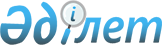 Об утверждении Правил проведения раздельных сходов местного сообщества и количества представителей жителей села для участия в сходе местного сообщества на территории села Богатырь Успенского района
					
			Утративший силу
			
			
		
					Решение маслихата Успенского района Павлодарской области от 25 сентября 2014 года № 195/38. Зарегистрировано Департаментом юстиции Павлодарской области 09 октября 2014 года № 4100. Утратило силу решением маслихата Успенского района Павлодарской области от 17 июня 2019 года № 222/47 (вводится в действие со дня его первого официального опубликования)
      Сноска. Утратило силу решением маслихата Успенского района Павлодарской области от 17.06.2019 № 222/47 (вводится в действие со дня его первого официального опубликования).
      В соответствии со статьей 39-3 Закона Республики Казахстан от 23 января 2001 года "О местном государственном управлении и самоуправлении в Республике Казахстан" и Постановлением Правительства Республики Казахстан от 18 октября 2013 года № 1106 "Об утверждении Типовых правил проведения раздельных сходов местного сообщества", Успенский районный маслихат РЕШИЛ:
      1. Утвердить прилагаемые Правила проведения раздельных сходов местного сообщества на территории села Богатырь Успенского района.
      2. Утвердить количественный состав представителей жителей села Богатырь Успенского района для участия в сходе местного сообщества в количестве 3 (три) % от общего числа жителей села.
      3. Контроль за исполнением настоящего решения возложить на постоянную комиссию районного маслихата по социальным вопросам.
      4. Настоящее решение вводится в действие по истечении десяти календарных дней после его первого официального опубликования. Правила проведения раздельных сходов местного
сообщества на территории села Богатырь Успенского района
1. Общие положения
      1. Настоящие Правила проведения раздельных сходов местного сообщества на территории села Богатырь Успенского района разработаны в соответствии со статьей 39-3 Закона Республики Казахстан от 23 января 2001 года "О местном государственном управлении и самоуправлении в Республике Казахстан", а также Постановлением Правительства Республики Казахстан от 18 октября 2013 года № 1106 "Об утверждении Типовых правил проведения раздельных сходов местного сообщества" и устанавливают порядок проведения раздельных сходов местного сообщества жителей села на территории села Богатырь Успенского района.
      2. Раздельный сход местного сообщества жителей (далее – раздельный сход) на территории села Богатырь Успенского района созывается и проводится с целью избрания представителей для участия в сходе местного сообщества. 2. Порядок проведения раздельных сходов
      3. Раздельный сход созывается акимом села Богатырь.
      Проведение раздельного схода допускается при наличии положительного решения акима Успенского района на проведение схода местного сообщества.
      4. О времени, месте созыва раздельного схода и обсуждаемых вопросах население местного сообщества оповещается не позднее чем за десять календарных дней до дня его проведения через средства массовой информации или иным способом.
      5. Проведение раздельного схода в пределах села организуется акимом села Богатырь.
      6. Перед открытием раздельного схода проводится регистрация присутствующих жителей села Богатырь Успенского района, имеющих право в нем участвовать.
      7. Раздельный сход открывается акимом села Богатырь Успенского района или уполномоченным им лицом.
      Председателем раздельного схода является аким села Богатырь Успенского района или уполномоченное им лицо.
      Для оформления протокола раздельного схода открытым голосованием избирается секретарь.
      8. Кандидатуры представителей жителей села для участия в сходе местного сообщества выдвигаются участниками раздельного схода в соответствии с количественным составом, утвержденным Успенским районным маслихатом. 
      Количество представителей жителей села для участия в сходе местного сообщества определяется на основе принципа равного представительства.
      9. Голосование проводится открытым способом персонально по каждой кандидатуре. Избранными считаются кандидаты, набравшие наибольшие голоса участников раздельного схода.
      10. На раздельном сходе ведется протокол, который подписывается председателем и секретарем и передается в аппарат акима села Богатырь.
					© 2012. РГП на ПХВ «Институт законодательства и правовой информации Республики Казахстан» Министерства юстиции Республики Казахстан
				
Председатель сессии
Председатель сессии
Э. Руфф
Э. Руфф
Секретарь районного маслихата
Секретарь районного маслихата
Р. Бечелова
Р. Бечелова
Утвержден

решением сессии (ХХХVIII

(внеочередная) сессия V созыв)

Успенского районного маслихата

от 25 сентября 2014 года № 195/38
Утвержден

решением сессии (ХХХVIII

(внеочередная) сессия V созыв)

Успенского районного маслихата

от 25 сентября 2014 года № 195/38